City of Albuquerque Property Fact Sheet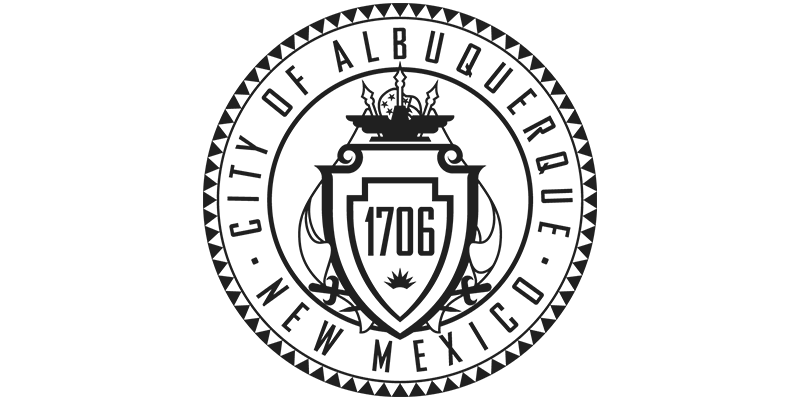 Property ID:			100905635508942523, 100905637009142522Legal Description:	S'LY 280 FT OF TR 434 TOWN OF ATRISCO GRANT UNIT #3CONT 1.3100 AC and THE S'LY PORTION OF TR 433 UNIT # 3 TOWN OF ATRISCO GRANTCONT .4879 ACAcreage:			1.31 & .487Zoning:				PDOwner Department:		Department of Municipal Development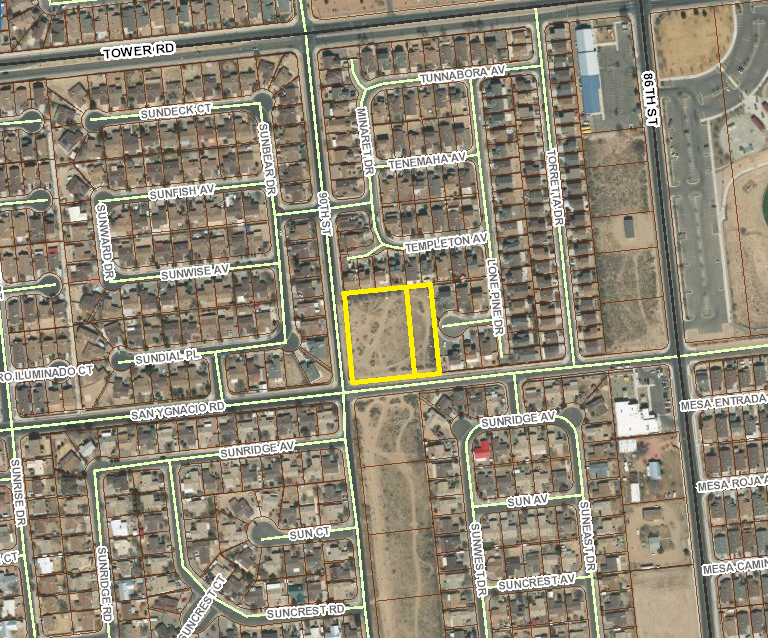 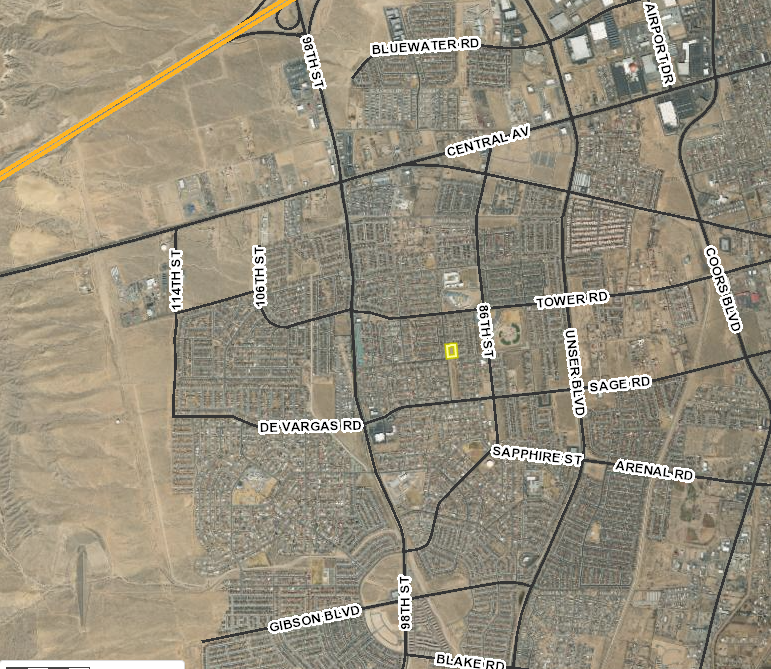 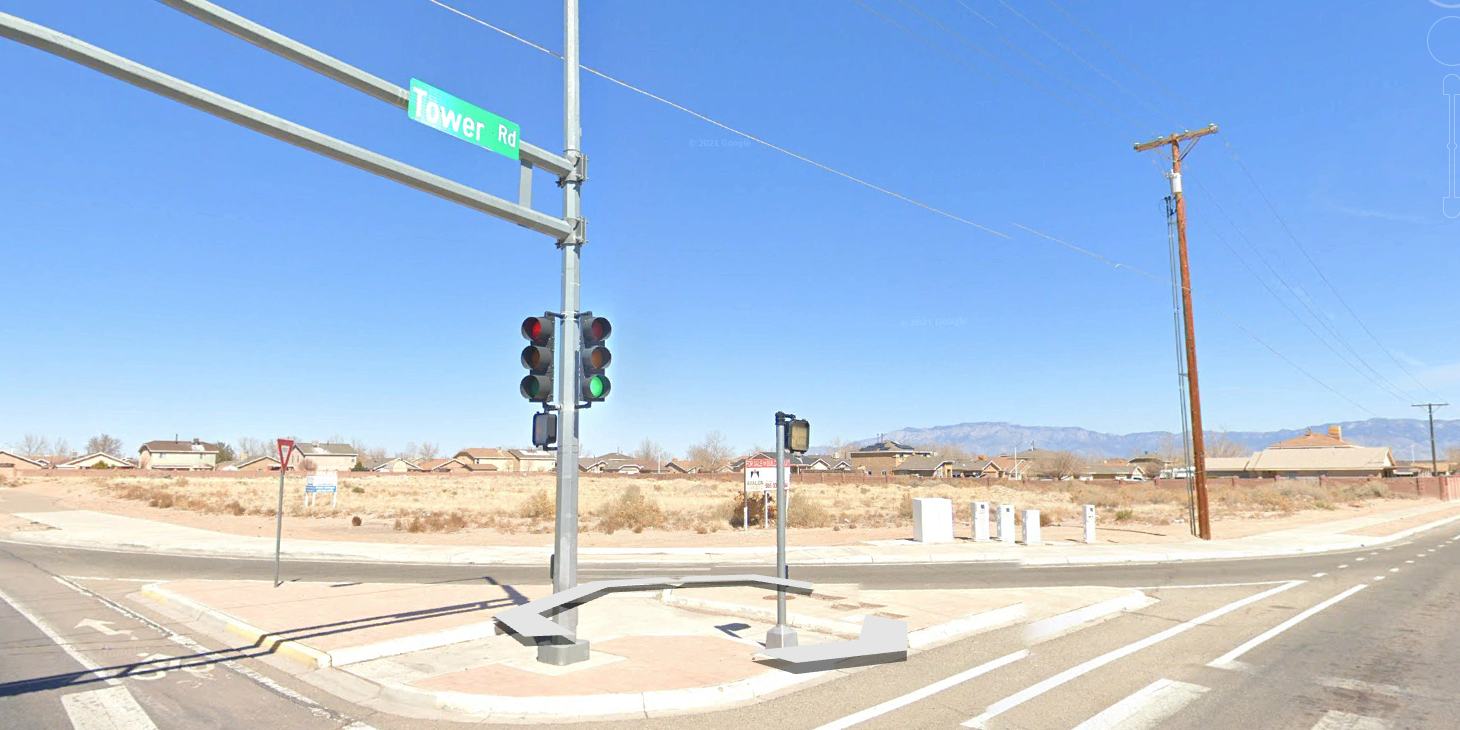 